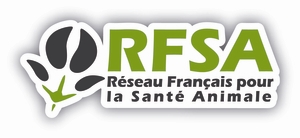 COPIL du RFSA du 29 juin 2022 de 14h à 17h
(au siège de l’INRAe – 147 rue de l’Université – 75007 PARIS (salle 115)Buffet à 12.30 (à l’INRAe) Projet d’Ordre du jour14.00	Adoption du dernier compte-rendu du 17 mars 2022 TousAdoption de l’Ordre du Jour (points supplémentaires ?) TousPoint sur les actions : Secrétaires Sujets d’actualité :EcoAntibio 2 : Nouvel appel à projets 2022 - écriture du cahier des charges (attente DGAL ?)PEPR (Maladies infectieuses émergentes – PREZODE) point calendrier : SecrétariatPrix de Recherche EcoAntibio 2022 – MAB Présentation du réseau d’épidémiosurveillance de l’AFVAC (JFR/EG)14.45 GT Résistance aux antiparasitaires : Points d’actualité (Ch.C – sous réserve)14.50 GT 1 disponibilité LB - JPOPoints d’actualité (LB – Anses) A confirmerActualité sur le médicament vétérinaire (JPO-Anses)15.15 GT 2 Emergences – NV-PAHRetour et partage d’expérience sur adénocarcinome pulmonaire (viro-induit) des petits ruminants (Caroline Leroux – unité IVPC INRAE)IAHP (CD- ANSES)PPA (CD- ANSES)information sur Monkeypox (CD- ANSES)16.10 GT 3 Europe JR 	Présentation de l’actualité européenne – JR16.30 GT 4 Partenariats publics-privés de recherche OE JPMIntervention de Nicolas LAMOUREUX – Réseau SATTReSA 2022 - Appel à projets Prochaine date de réunion 